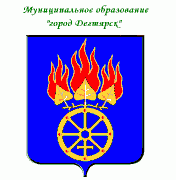 От 18 марта 2020 года № 168г. Дегтярск О введении ограничительных мероприятий по предупреждению и ограничению распространения новой коронавирусной инфекции (2019-nCoV), вызванной COVID-19, на территории городского округа Дегтярск В связи с угрозой распространения на территории городского округа Дегтярск новой коронавирусной инфекции (2019-nCoV), в целях исполнения Указа Губернатора Свердловской области от 18.03.2020 года № 100-УГ                   «О введении на территории Свердловской области режима повышенной готовности и принятии дополнительных мер по защите населения от новой коронавирусной инфекции (2019-nCoV), в соответствии с приказом Министерства культуры Российской Федерации от 18.03.2020 года № 140 «О деятельности государственных учреждений Свердловской области, в отношении которых Министерство культуры Свердловской области осуществляет функции и полномочия учредителя, в условиях угрозы распространения новой коронавирусной инфекции (2019-nCoV) на территории Свердловской области», с письмом Министерства спорта Российской Федерации от 16 марта 2020 года № ОМ-01-00/2073 о принятии неотложных мер по ограничению проведения официальных физкультурных мероприятий и спортивных мероприятий, включенных в Единый календарный план межрегиональных, всероссийских и международных физкультурных мероприятий и спортивных мероприятий (далее – ЕКП), а также 
в Календарный план официальных физкультурных мероприятий и спортивных мероприятий Свердловской области на 2020 год (далее – Календарный план), с распоряжением главы городского округа Дегтярск от 16.03.2020 № 21 «О временном отсутствии главы городского округа Дегтярск», руководствуясь ст. 31 Устава городского округа Дегтярск, администрация городского округа Дегтярск:ПОСТАНОВЛЯЕТ:1. Ввести на территории городского округа Дегтярск режим повышенной готовности для органов местного самоуправления.2. Руководителям Управления образования городского округа Дегтярск, Управления культуры и спорта городского округа Дегтярск ограничить проведение на территории городского округа Дегтярск с 18 марта по 12 апреля 2020 года деловых, спортивных, культурных, развлекательных и иных массовых мероприятий с числом участников более 50 человек, обеспечив проведение указанных мероприятий по возможности в видеоселекторном формате или без зрителей.3. Обязать жителей городского округа Дегтярск, посещавших в феврале-марте 2020 года территории, где зарегистрированы случаи новой коронавирусной инфекции (2019-nCoV):1) сообщать о своем возвращении в городской округа Дегтярск, месте, датах пребывания на указанных территориях и контактную информацию на горячую линию Свердловской области по номеру телефона 112 и номеру телефона (343)312-08-81;2) при повышении температуры и наличии респираторных симптомов вызывать врача на дом;3) соблюдать постановления санитарных врачей о нахождении в режиме изоляции на дому.4. Обязать жителей городского округа Дегтярск, прибывших в феврале-марте 2020 года из Китайской Народной Республики, Республики Корея, Исламской Республики Иран, Итальянской Республики, Французской Республики, Федеральной Республики Германия, Королевства Испания, иных государств-членов Европейского союза, Республики Сербия, Республики Албания, Соединенного Королевства Великобритании и Северной Ирландии, Республики Северная Македония, Черногории, Княжества Андорра, Королевства Норвегии, Швейцарской Конфедерации, Исландии, Княжества Монако, Княжества Лихтенштейн, Республики Молдова, Республики Беларусь, Украины, Боснии и Герцеговины, Ватикана, Республики Сан-Марино, Соединенных Штатов Америки, помимо мер, предусмотренных пунктом 3 настоящего постановления, обеспечить самоизоляцию на дому на срок 14 дней со дня возвращения в Российскую Федерацию (не посещать работу, учебу, минимизировать посещение общественных мест).5. Обязать жителей городского округа Дегтярск, совместно проживающих в период обеспечения изоляции с лицами, указанными в пункте 4 настоящего постановления, а также лицами, в отношении которых приняты постановления санитарных врачей об изоляции, обеспечить самоизоляцию на дому на срок, указанный в пункте 4 настоящего постановления, либо на срок, указанный в постановлениях санитарных врачей.6. Обязать работодателей, осуществляющих деятельность на территории городского округа Дегтярск:1) обеспечить измерение температуры тела работникам на рабочих местах с обязательным отстранением от нахождения на рабочем месте лиц с повышенной температурой;2) оказать работникам содействие в обеспечении соблюдения режима самоизоляции на дому;3) при поступлении запроса Управления Федеральной службы по надзору в сфере защиты прав потребителей и благополучия человека по Свердловской области незамедлительно представлять информацию о всех контактах заболевшего новой коронавирусной инфекцией (2019-nCoV) в связи с исполнением им трудовых функций, обеспечить проведение дезинфекции помещений, где находился заболевший;4) не допускать на рабочее место и (или) территорию организации работников из числа лиц, указанных в пункте 4 настоящего постановления, а также работников, в отношении которых приняты постановления санитарных врачей об изоляции.7. Обязать юридических лиц и индивидуальных предпринимателей, осуществляющих деятельность в местах массового скопления людей (в том числе на торговых объектах, в местах общественного питания, местах проведения театрально-зрелищных, культурно-просветительских или зрелищно-развлекательных мероприятий) и перевозки общественным транспортом, организовать мероприятия по усилению режима текущей дезинфекции.8. Управлению образования городского округа Дегтярск с 19 марта 2020 года до особого распоряжения:1) организовать введение в общеобразовательных организациях свободного посещения обучающихся, при необходимости дистанционное обучение, по усмотрению родителей (законных представителей) обучающихся.9.  Управлению культуры и спорта городского округа Дегтярск в период с 19 марта 2020 года по 12 апреля 2020 года:перенести проведение массовых физкультурных мероприятий, в том числе включенных в перечень официальных физкультурных мероприятий и спортивных мероприятий, до особого распоряжения; исключить проведение массовых мероприятий (спектакли, концерты, кинопоказы, фестивали, конкурсы, выставки и т.д.);обеспечить, по возможности, перевод работников учреждений на удаленный режим работы;исключить выезды творческих коллективов на территории других городов и регионов Российской Федерации;временно приостановить занятия в клубных формированиях, самодеятельных творческих коллективах;приостановить допуск посетителей в музеи;исключить обслуживание посетителей в зданиях библиотек и обеспечить предоставление удаленного доступа к информационным ресурсам библиотек.Отделу по социально-экономическому планированию администрации городского округа Дегтярск осуществлять санитарно-просветительскую работу среди населения о мерах индивидуальной и общественной профилактики новой коронавирусной инфекции (2019-nCoV).Муниципальному казенному учреждению «Управление по делам ГО и ЧС»:обеспечить работу горячей линии по номеру телефона 112 для соединения с горячей линией Свердловской области по вопросам, связанным с новой коронавирусной инфекции (2019-nCoV) на базе ЕДДС.Опубликовать настоящее постановление в информационном бюллетене Думы и администрации городского округа Дегтярск «Муниципальный вестник» и разместить на официальном сайте городского округа Дегтярск в сети Интернет - http://degtyarsk.ru, в ГАУПСО «Редакции газеты «За Большую Дегтярку».Контроль за исполнением настоящего постановления возложить на заместителя главы администрации городского округа Дегтярск                                С.И. Соколову.Заместитель главы администрации городского округа Дегтярск                                                           В.А. Солдатов